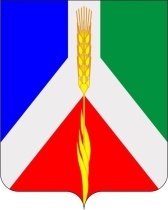 РОССИЙСКАЯ ФЕДЕРАЦИЯСОВЕТ ДЕПУТАТОВУсть – Багарякского сельского поселенияКунашакского района Челябинской областиРЕШЕНИЕ3 -заседания Совета депутатовОт 22.01.2018г.                                                                                                            № 3АО внесении измененийв решение СоветаДепутатов Усть-Багарякского Сельского поселения от20.12.2017г. № 100 « О бюджете сельского поселения на 2018 год и на плановый период 2019и 2020 годов»            В соответствии с Бюджетным кодексом Российской Федерации, Федеральным законом от 06.10.2003г. № 131-ФЗ « Об общихпринципах организации местного самоуправления в Российской Федерации», Уставом Усть-Багарякского сельского поселения, Положением О бюджетном процессе , Совет депутатов сельского поселенияРешает1.Внести в приложение № 2 к решению Совета депутатов Усть-Багарякского сельского поселения от  20.12.2017г. № 110 «О бюджете Усть-Багарякского сельского поселения на 2018г. и на плановый период 2019 и 2020 годов» следующие изменения:Включить строку:2.Настоящее решение вступает в силу со дня его подписания.3.Контроль за исполнением возложить на главного бухгалтера.И.О. Глава сельского поселения:                                                 С.Г. Аминева7801 14 02053 10 0000 410Доходы от реализации иного имущества, находящегося в собственности поселений